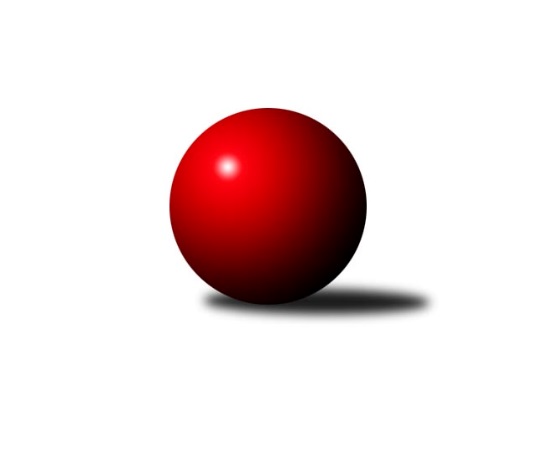 Č.3Ročník 2023/2024	23.6.2024 3. KLM A 2023/2024Statistika 3. kolaTabulka družstev:		družstvo	záp	výh	rem	proh	skore	sety	průměr	body	plné	dorážka	chyby	1.	TJ Teplice Letná	3	3	0	0	21.0 : 3.0 	(44.5 : 27.5)	3394	6	2239	1155	21.7	2.	TJ Elektrárny Kadaň	3	3	0	0	17.0 : 7.0 	(40.5 : 31.5)	3261	6	2202	1059	39.7	3.	TJ Sokol Údlice	3	2	0	1	15.0 : 9.0 	(44.0 : 28.0)	3296	4	2218	1078	36.3	4.	TJ Sokol Duchcov B	3	2	0	1	15.0 : 9.0 	(40.0 : 32.0)	3338	4	2274	1063	36.3	5.	KK Slavoj Praha B	3	2	0	1	15.0 : 9.0 	(40.0 : 32.0)	3286	4	2202	1084	32.3	6.	SK Škoda VS Plzeň	3	2	0	1	13.0 : 11.0 	(35.5 : 36.5)	3268	4	2232	1037	33	7.	Kuželky Jiskra Hazlov	3	1	0	2	12.0 : 12.0 	(38.0 : 34.0)	3188	2	2153	1035	32.7	8.	Kuželky Holýšov	3	1	0	2	10.0 : 14.0 	(32.5 : 39.5)	3342	2	2231	1111	32.7	9.	TJ Lokomotiva Ústí n. L.	3	1	0	2	9.0 : 15.0 	(35.0 : 37.0)	3158	2	2147	1011	36.7	10.	TJ Kovohutě Příbram	3	1	0	2	8.0 : 16.0 	(27.5 : 44.5)	3158	2	2158	1000	47	11.	Kuželky Aš	3	0	0	3	6.0 : 18.0 	(29.5 : 42.5)	3161	0	2164	997	57	12.	CB Dobřany B	3	0	0	3	3.0 : 21.0 	(25.0 : 47.0)	3184	0	2169	1015	41Tabulka doma:		družstvo	záp	výh	rem	proh	skore	sety	průměr	body	maximum	minimum	1.	KK Slavoj Praha B	2	2	0	0	14.0 : 2.0 	(30.5 : 17.5)	3295	4	3310	3279	2.	TJ Teplice Letná	2	2	0	0	13.0 : 3.0 	(30.0 : 18.0)	3313	4	3390	3235	3.	TJ Elektrárny Kadaň	2	2	0	0	11.0 : 5.0 	(27.5 : 20.5)	3215	4	3224	3206	4.	Kuželky Holýšov	1	1	0	0	7.0 : 1.0 	(14.5 : 9.5)	3371	2	3371	3371	5.	TJ Lokomotiva Ústí n. L.	1	1	0	0	5.0 : 3.0 	(13.5 : 10.5)	3233	2	3233	3233	6.	SK Škoda VS Plzeň	1	1	0	0	5.0 : 3.0 	(12.0 : 12.0)	3171	2	3171	3171	7.	Kuželky Jiskra Hazlov	2	1	0	1	9.0 : 7.0 	(27.5 : 20.5)	3179	2	3179	3179	8.	TJ Sokol Duchcov B	2	1	0	1	9.0 : 7.0 	(25.5 : 22.5)	3366	2	3448	3284	9.	TJ Kovohutě Příbram	2	1	0	1	6.0 : 10.0 	(18.0 : 30.0)	3168	2	3276	3060	10.	TJ Sokol Údlice	1	0	0	1	3.0 : 5.0 	(12.0 : 12.0)	3365	0	3365	3365	11.	Kuželky Aš	1	0	0	1	2.0 : 6.0 	(9.5 : 14.5)	3205	0	3205	3205	12.	CB Dobřany B	1	0	0	1	0.0 : 8.0 	(9.5 : 14.5)	3315	0	3315	3315Tabulka venku:		družstvo	záp	výh	rem	proh	skore	sety	průměr	body	maximum	minimum	1.	TJ Sokol Údlice	2	2	0	0	12.0 : 4.0 	(32.0 : 16.0)	3262	4	3279	3244	2.	TJ Teplice Letná	1	1	0	0	8.0 : 0.0 	(14.5 : 9.5)	3476	2	3476	3476	3.	TJ Sokol Duchcov B	1	1	0	0	6.0 : 2.0 	(14.5 : 9.5)	3309	2	3309	3309	4.	TJ Elektrárny Kadaň	1	1	0	0	6.0 : 2.0 	(13.0 : 11.0)	3306	2	3306	3306	5.	SK Škoda VS Plzeň	2	1	0	1	8.0 : 8.0 	(23.5 : 24.5)	3317	2	3383	3251	6.	Kuželky Jiskra Hazlov	1	0	0	1	3.0 : 5.0 	(10.5 : 13.5)	3196	0	3196	3196	7.	TJ Kovohutě Příbram	1	0	0	1	2.0 : 6.0 	(9.5 : 14.5)	3148	0	3148	3148	8.	KK Slavoj Praha B	1	0	0	1	1.0 : 7.0 	(9.5 : 14.5)	3278	0	3278	3278	9.	TJ Lokomotiva Ústí n. L.	2	0	0	2	4.0 : 12.0 	(21.5 : 26.5)	3120	0	3144	3096	10.	Kuželky Aš	2	0	0	2	4.0 : 12.0 	(20.0 : 28.0)	3139	0	3150	3128	11.	Kuželky Holýšov	2	0	0	2	3.0 : 13.0 	(18.0 : 30.0)	3328	0	3409	3247	12.	CB Dobřany B	2	0	0	2	3.0 : 13.0 	(15.5 : 32.5)	3119	0	3209	3029Tabulka podzimní části:		družstvo	záp	výh	rem	proh	skore	sety	průměr	body	doma	venku	1.	TJ Teplice Letná	3	3	0	0	21.0 : 3.0 	(44.5 : 27.5)	3394	6 	2 	0 	0 	1 	0 	0	2.	TJ Elektrárny Kadaň	3	3	0	0	17.0 : 7.0 	(40.5 : 31.5)	3261	6 	2 	0 	0 	1 	0 	0	3.	TJ Sokol Údlice	3	2	0	1	15.0 : 9.0 	(44.0 : 28.0)	3296	4 	0 	0 	1 	2 	0 	0	4.	TJ Sokol Duchcov B	3	2	0	1	15.0 : 9.0 	(40.0 : 32.0)	3338	4 	1 	0 	1 	1 	0 	0	5.	KK Slavoj Praha B	3	2	0	1	15.0 : 9.0 	(40.0 : 32.0)	3286	4 	2 	0 	0 	0 	0 	1	6.	SK Škoda VS Plzeň	3	2	0	1	13.0 : 11.0 	(35.5 : 36.5)	3268	4 	1 	0 	0 	1 	0 	1	7.	Kuželky Jiskra Hazlov	3	1	0	2	12.0 : 12.0 	(38.0 : 34.0)	3188	2 	1 	0 	1 	0 	0 	1	8.	Kuželky Holýšov	3	1	0	2	10.0 : 14.0 	(32.5 : 39.5)	3342	2 	1 	0 	0 	0 	0 	2	9.	TJ Lokomotiva Ústí n. L.	3	1	0	2	9.0 : 15.0 	(35.0 : 37.0)	3158	2 	1 	0 	0 	0 	0 	2	10.	TJ Kovohutě Příbram	3	1	0	2	8.0 : 16.0 	(27.5 : 44.5)	3158	2 	1 	0 	1 	0 	0 	1	11.	Kuželky Aš	3	0	0	3	6.0 : 18.0 	(29.5 : 42.5)	3161	0 	0 	0 	1 	0 	0 	2	12.	CB Dobřany B	3	0	0	3	3.0 : 21.0 	(25.0 : 47.0)	3184	0 	0 	0 	1 	0 	0 	2Tabulka jarní části:		družstvo	záp	výh	rem	proh	skore	sety	průměr	body	doma	venku	1.	TJ Sokol Údlice	0	0	0	0	0.0 : 0.0 	(0.0 : 0.0)	0	0 	0 	0 	0 	0 	0 	0 	2.	TJ Sokol Duchcov B	0	0	0	0	0.0 : 0.0 	(0.0 : 0.0)	0	0 	0 	0 	0 	0 	0 	0 	3.	TJ Teplice Letná	0	0	0	0	0.0 : 0.0 	(0.0 : 0.0)	0	0 	0 	0 	0 	0 	0 	0 	4.	Kuželky Jiskra Hazlov	0	0	0	0	0.0 : 0.0 	(0.0 : 0.0)	0	0 	0 	0 	0 	0 	0 	0 	5.	KK Slavoj Praha B	0	0	0	0	0.0 : 0.0 	(0.0 : 0.0)	0	0 	0 	0 	0 	0 	0 	0 	6.	TJ Lokomotiva Ústí n. L.	0	0	0	0	0.0 : 0.0 	(0.0 : 0.0)	0	0 	0 	0 	0 	0 	0 	0 	7.	TJ Elektrárny Kadaň	0	0	0	0	0.0 : 0.0 	(0.0 : 0.0)	0	0 	0 	0 	0 	0 	0 	0 	8.	SK Škoda VS Plzeň	0	0	0	0	0.0 : 0.0 	(0.0 : 0.0)	0	0 	0 	0 	0 	0 	0 	0 	9.	Kuželky Aš	0	0	0	0	0.0 : 0.0 	(0.0 : 0.0)	0	0 	0 	0 	0 	0 	0 	0 	10.	TJ Kovohutě Příbram	0	0	0	0	0.0 : 0.0 	(0.0 : 0.0)	0	0 	0 	0 	0 	0 	0 	0 	11.	CB Dobřany B	0	0	0	0	0.0 : 0.0 	(0.0 : 0.0)	0	0 	0 	0 	0 	0 	0 	0 	12.	Kuželky Holýšov	0	0	0	0	0.0 : 0.0 	(0.0 : 0.0)	0	0 	0 	0 	0 	0 	0 	0 Zisk bodů pro družstvo:		jméno hráče	družstvo	body	zápasy	v %	dílčí body	sety	v %	1.	Josef Málek 	TJ Lokomotiva Ústí n. L.  	3	/	3	(100%)	10	/	12	(83%)	2.	Lukáš Hanzlík 	TJ Teplice Letná 	3	/	3	(100%)	9	/	12	(75%)	3.	Karel Bučko 	TJ Elektrárny Kadaň 	3	/	3	(100%)	9	/	12	(75%)	4.	Petr Fabian 	TJ Teplice Letná 	3	/	3	(100%)	9	/	12	(75%)	5.	Josef Dvořák 	KK Slavoj Praha B 	3	/	3	(100%)	9	/	12	(75%)	6.	Dominik Wittwar 	Kuželky Jiskra Hazlov  	3	/	3	(100%)	9	/	12	(75%)	7.	Jan Myslík 	Kuželky Holýšov 	3	/	3	(100%)	8.5	/	12	(71%)	8.	Alexandr Trpišovský 	TJ Teplice Letná 	3	/	3	(100%)	7	/	12	(58%)	9.	Petr Svoboda 	SK Škoda VS Plzeň  	3	/	3	(100%)	7	/	12	(58%)	10.	Jan Hák 	TJ Sokol Údlice 	2	/	2	(100%)	7	/	8	(88%)	11.	Ondřej Bína 	Kuželky Jiskra Hazlov  	2	/	2	(100%)	6	/	8	(75%)	12.	Jiří Zemánek 	TJ Sokol Duchcov B 	2	/	2	(100%)	5.5	/	8	(69%)	13.	František Kopecký 	TJ Sokol Duchcov B 	2	/	3	(67%)	10	/	12	(83%)	14.	Patrik Lojda 	TJ Elektrárny Kadaň 	2	/	3	(67%)	9	/	12	(75%)	15.	Aleš Král 	KK Slavoj Praha B 	2	/	3	(67%)	8	/	12	(67%)	16.	Oldřich Fadrhons 	TJ Sokol Údlice 	2	/	3	(67%)	8	/	12	(67%)	17.	Pavel Repčík 	Kuželky Jiskra Hazlov  	2	/	3	(67%)	7.5	/	12	(63%)	18.	Radek Duhai 	Kuželky Aš 	2	/	3	(67%)	7.5	/	12	(63%)	19.	David Hošek 	TJ Kovohutě Příbram  	2	/	3	(67%)	7.5	/	12	(63%)	20.	Milan Vicher 	SK Škoda VS Plzeň  	2	/	3	(67%)	7	/	12	(58%)	21.	Miloš Černohorský 	SK Škoda VS Plzeň  	2	/	3	(67%)	7	/	12	(58%)	22.	Jan Hybš 	TJ Teplice Letná 	2	/	3	(67%)	7	/	12	(58%)	23.	Petr Mako 	TJ Sokol Údlice 	2	/	3	(67%)	6.5	/	12	(54%)	24.	Jan Koubský 	CB Dobřany B 	2	/	3	(67%)	6.5	/	12	(54%)	25.	Jan Vacikar 	SK Škoda VS Plzeň  	2	/	3	(67%)	6.5	/	12	(54%)	26.	Josef Šálek 	TJ Teplice Letná 	2	/	3	(67%)	6.5	/	12	(54%)	27.	Karel Valeš 	TJ Sokol Údlice 	2	/	3	(67%)	6	/	12	(50%)	28.	Jan Ambra 	TJ Elektrárny Kadaň 	2	/	3	(67%)	5.5	/	12	(46%)	29.	Marcel Lukáš 	TJ Elektrárny Kadaň 	2	/	3	(67%)	5.5	/	12	(46%)	30.	Miroslav Repčík 	Kuželky Jiskra Hazlov  	2	/	3	(67%)	5.5	/	12	(46%)	31.	Viktor Šlajer 	Kuželky Holýšov 	2	/	3	(67%)	5	/	12	(42%)	32.	Petr Kubita 	TJ Sokol Duchcov B 	2	/	3	(67%)	5	/	12	(42%)	33.	Dominik Kopčík 	Kuželky Aš 	1	/	1	(100%)	4	/	4	(100%)	34.	Daniel Kulhánek 	KK Slavoj Praha B 	1	/	1	(100%)	4	/	4	(100%)	35.	Lukáš Janko 	KK Slavoj Praha B 	1	/	1	(100%)	4	/	4	(100%)	36.	Petr Dvořák 	TJ Elektrárny Kadaň 	1	/	1	(100%)	3	/	4	(75%)	37.	Václav Mašek 	Kuželky Aš 	1	/	1	(100%)	3	/	4	(75%)	38.	Vít Veselý 	Kuželky Aš 	1	/	1	(100%)	3	/	4	(75%)	39.	Zdeněk Ransdorf 	TJ Sokol Duchcov B 	1	/	1	(100%)	2	/	4	(50%)	40.	Jan Salajka 	TJ Teplice Letná 	1	/	1	(100%)	2	/	4	(50%)	41.	Josef Hůda 	TJ Kovohutě Příbram  	1	/	1	(100%)	2	/	4	(50%)	42.	Vladimír Hurník 	TJ Sokol Údlice 	1	/	2	(50%)	6	/	8	(75%)	43.	Jiří Šípek 	TJ Lokomotiva Ústí n. L.  	1	/	2	(50%)	5	/	8	(63%)	44.	Stanislav Šmíd ml.	TJ Sokol Údlice 	1	/	2	(50%)	5	/	8	(63%)	45.	David Horák 	TJ Sokol Duchcov B 	1	/	2	(50%)	5	/	8	(63%)	46.	Jiří Šlajer 	Kuželky Holýšov 	1	/	2	(50%)	4	/	8	(50%)	47.	Martin Vršan 	TJ Sokol Údlice 	1	/	2	(50%)	4	/	8	(50%)	48.	Jiří Semelka 	TJ Sokol Duchcov B 	1	/	2	(50%)	4	/	8	(50%)	49.	Jan Filip 	TJ Teplice Letná 	1	/	2	(50%)	4	/	8	(50%)	50.	Jindřich Valo 	KK Slavoj Praha B 	1	/	2	(50%)	4	/	8	(50%)	51.	Jaroslav Solín 	Kuželky Aš 	1	/	2	(50%)	4	/	8	(50%)	52.	Eugen Škurla 	TJ Lokomotiva Ústí n. L.  	1	/	2	(50%)	3.5	/	8	(44%)	53.	Jiří Hendrych 	KK Slavoj Praha B 	1	/	2	(50%)	3	/	8	(38%)	54.	Tomáš Lukeš 	Kuželky Holýšov 	1	/	2	(50%)	3	/	8	(38%)	55.	Tomáš Zahálka 	TJ Lokomotiva Ústí n. L.  	1	/	3	(33%)	6	/	12	(50%)	56.	Martin Šlajer 	Kuželky Holýšov 	1	/	3	(33%)	6	/	12	(50%)	57.	Milan Vrabec 	CB Dobřany B 	1	/	3	(33%)	5.5	/	12	(46%)	58.	Luboš Řezáč 	TJ Kovohutě Příbram  	1	/	3	(33%)	5	/	12	(42%)	59.	David Repčík 	Kuželky Jiskra Hazlov  	1	/	3	(33%)	5	/	12	(42%)	60.	Milan Grejtovský 	TJ Lokomotiva Ústí n. L.  	1	/	3	(33%)	5	/	12	(42%)	61.	Petr Polák 	TJ Kovohutě Příbram  	1	/	3	(33%)	5	/	12	(42%)	62.	Čeněk Zachař 	KK Slavoj Praha B 	1	/	3	(33%)	4.5	/	12	(38%)	63.	Zdeněk Haas 	TJ Kovohutě Příbram  	1	/	3	(33%)	4	/	12	(33%)	64.	Karel Balliš 	KK Slavoj Praha B 	1	/	3	(33%)	3.5	/	12	(29%)	65.	Radovan Duhai 	Kuželky Aš 	0	/	1	(0%)	2	/	4	(50%)	66.	Miloš Civín 	TJ Sokol Duchcov B 	0	/	1	(0%)	1.5	/	4	(38%)	67.	František Dobiáš 	TJ Sokol Údlice 	0	/	1	(0%)	1.5	/	4	(38%)	68.	Zdeněk Kandl 	TJ Sokol Duchcov B 	0	/	1	(0%)	1.5	/	4	(38%)	69.	Daniel Lukáš 	TJ Elektrárny Kadaň 	0	/	1	(0%)	1	/	4	(25%)	70.	Pavel Repčík 	Kuželky Jiskra Hazlov  	0	/	1	(0%)	1	/	4	(25%)	71.	Michal Láska 	TJ Sokol Duchcov B 	0	/	1	(0%)	1	/	4	(25%)	72.	Karel Uxa 	SK Škoda VS Plzeň  	0	/	1	(0%)	1	/	4	(25%)	73.	Vojtěch Mazák 	Kuželky Aš 	0	/	1	(0%)	1	/	4	(25%)	74.	Jaroslav Vorlický 	TJ Lokomotiva Ústí n. L.  	0	/	1	(0%)	0.5	/	4	(13%)	75.	Josef Fišer 	CB Dobřany B 	0	/	1	(0%)	0	/	4	(0%)	76.	Zdeněk Eichler 	CB Dobřany B 	0	/	1	(0%)	0	/	4	(0%)	77.	Michael Martínek 	Kuželky Holýšov 	0	/	2	(0%)	3	/	8	(38%)	78.	Tomáš Vrána 	TJ Lokomotiva Ústí n. L.  	0	/	2	(0%)	3	/	8	(38%)	79.	Roman Lipchavský 	CB Dobřany B 	0	/	2	(0%)	3	/	8	(38%)	80.	František Mazák ml.	Kuželky Aš 	0	/	2	(0%)	3	/	8	(38%)	81.	Miroslav Wedlich 	TJ Lokomotiva Ústí n. L.  	0	/	2	(0%)	2	/	8	(25%)	82.	Milan Šimek 	CB Dobřany B 	0	/	2	(0%)	2	/	8	(25%)	83.	Filip Střeska 	Kuželky Jiskra Hazlov  	0	/	2	(0%)	2	/	8	(25%)	84.	Tomáš Číž 	TJ Kovohutě Příbram  	0	/	2	(0%)	2	/	8	(25%)	85.	Jiří Vokurka 	TJ Kovohutě Příbram  	0	/	2	(0%)	2	/	8	(25%)	86.	Jakub Kovářík 	SK Škoda VS Plzeň  	0	/	2	(0%)	1	/	8	(13%)	87.	Vladimír Míšanek 	Kuželky Aš 	0	/	2	(0%)	0	/	8	(0%)	88.	Pavel Říhánek 	SK Škoda VS Plzeň  	0	/	3	(0%)	6	/	12	(50%)	89.	Dominik Novotný 	CB Dobřany B 	0	/	3	(0%)	5	/	12	(42%)	90.	Michal Dvořák 	TJ Elektrárny Kadaň 	0	/	3	(0%)	5	/	12	(42%)	91.	Milan Findejs 	CB Dobřany B 	0	/	3	(0%)	3	/	12	(25%)	92.	Jan Laksar 	Kuželky Holýšov 	0	/	3	(0%)	3	/	12	(25%)	93.	František Mazák st.	Kuželky Aš 	0	/	3	(0%)	2	/	12	(17%)Průměry na kuželnách:		kuželna	průměr	plné	dorážka	chyby	výkon na hráče	1.	CB Dobřany, 1-4	3395	2258	1137	30.0	(565.9)	2.	Duchcov, 1-4	3365	2265	1100	36.3	(561.0)	3.	SKK Rokycany, 1-4	3324	2227	1097	26.0	(554.1)	4.	Kuželky Aš, 1-4	3257	2229	1028	46.0	(542.8)	5.	TJ Teplice Letná, 1-4	3242	2173	1068	30.0	(540.3)	6.	SK Žižkov Praha, 1-4	3237	2199	1037	41.0	(539.5)	7.	TJ Fezko Strakonice, 1-4	3216	2171	1044	38.5	(536.1)	8.	TJ Lokomotiva Ústí nad Labem, 1-4	3214	2178	1036	29.0	(535.8)	9.	Podbořany, 1-4	3176	2163	1013	47.8	(529.4)	10.	Hazlov, 1-4	3157	2136	1021	38.0	(526.3)	11.	SK Škoda VS Plzeň, 1-4	3157	2192	965	39.0	(526.3)Nejlepší výkony na kuželnách:CB Dobřany, 1-4TJ Teplice Letná	3476	2. kolo	Jan Koubský 	CB Dobřany B	601	2. koloCB Dobřany B	3315	2. kolo	Jan Filip 	TJ Teplice Letná	598	2. kolo		. kolo	Jan Hybš 	TJ Teplice Letná	589	2. kolo		. kolo	Alexandr Trpišovský 	TJ Teplice Letná	579	2. kolo		. kolo	Josef Šálek 	TJ Teplice Letná	579	2. kolo		. kolo	Lukáš Hanzlík 	TJ Teplice Letná	577	2. kolo		. kolo	Milan Šimek 	CB Dobřany B	562	2. kolo		. kolo	Milan Vrabec 	CB Dobřany B	560	2. kolo		. kolo	Petr Fabian 	TJ Teplice Letná	554	2. kolo		. kolo	Roman Lipchavský 	CB Dobřany B	551	2. koloDuchcov, 1-4TJ Sokol Duchcov B	3448	3. kolo	Milan Vicher 	SK Škoda VS Plzeň 	614	2. koloKuželky Holýšov	3409	3. kolo	Jan Myslík 	Kuželky Holýšov	604	3. koloSK Škoda VS Plzeň 	3383	2. kolo	Jiří Šlajer 	Kuželky Holýšov	603	3. koloTJ Sokol Údlice	3365	2. kolo	Petr Kubita 	TJ Sokol Duchcov B	599	1. koloTJ Elektrárny Kadaň	3306	1. kolo	František Kopecký 	TJ Sokol Duchcov B	598	3. koloTJ Sokol Duchcov B	3284	1. kolo	Martin Vršan 	TJ Sokol Údlice	598	2. kolo		. kolo	Michal Láska 	TJ Sokol Duchcov B	596	3. kolo		. kolo	Jan Vacikar 	SK Škoda VS Plzeň 	591	2. kolo		. kolo	Petr Svoboda 	SK Škoda VS Plzeň 	582	2. kolo		. kolo	Petr Kubita 	TJ Sokol Duchcov B	575	3. koloSKK Rokycany, 1-4Kuželky Holýšov	3371	2. kolo	Jan Myslík 	Kuželky Holýšov	589	2. koloKK Slavoj Praha B	3278	2. kolo	Josef Dvořák 	KK Slavoj Praha B	589	2. kolo		. kolo	Viktor Šlajer 	Kuželky Holýšov	580	2. kolo		. kolo	Jindřich Valo 	KK Slavoj Praha B	569	2. kolo		. kolo	Tomáš Lukeš 	Kuželky Holýšov	554	2. kolo		. kolo	Martin Šlajer 	Kuželky Holýšov	553	2. kolo		. kolo	Jan Laksar 	Kuželky Holýšov	549	2. kolo		. kolo	Čeněk Zachař 	KK Slavoj Praha B	549	2. kolo		. kolo	Jiří Šlajer 	Kuželky Holýšov	546	2. kolo		. kolo	Aleš Král 	KK Slavoj Praha B	536	2. koloKuželky Aš, 1-4TJ Sokol Duchcov B	3309	2. kolo	Vít Veselý 	Kuželky Aš	594	2. koloKuželky Aš	3205	2. kolo	David Horák 	TJ Sokol Duchcov B	587	2. kolo		. kolo	Jaroslav Solín 	Kuželky Aš	576	2. kolo		. kolo	František Kopecký 	TJ Sokol Duchcov B	569	2. kolo		. kolo	Jiří Zemánek 	TJ Sokol Duchcov B	557	2. kolo		. kolo	Petr Kubita 	TJ Sokol Duchcov B	552	2. kolo		. kolo	Michal Láska 	TJ Sokol Duchcov B	538	2. kolo		. kolo	Radek Duhai 	Kuželky Aš	537	2. kolo		. kolo	František Mazák st.	Kuželky Aš	519	2. kolo		. kolo	Jiří Semelka 	TJ Sokol Duchcov B	506	2. koloTJ Teplice Letná, 1-4TJ Teplice Letná	3390	1. kolo	Lukáš Hanzlík 	TJ Teplice Letná	600	1. koloKuželky Holýšov	3247	1. kolo	Josef Šálek 	TJ Teplice Letná	581	1. koloTJ Teplice Letná	3235	3. kolo	Lukáš Hanzlík 	TJ Teplice Letná	571	3. koloTJ Lokomotiva Ústí n. L. 	3096	3. kolo	Martin Šlajer 	Kuželky Holýšov	564	1. kolo		. kolo	Josef Málek 	TJ Lokomotiva Ústí n. L. 	562	3. kolo		. kolo	Petr Fabian 	TJ Teplice Letná	561	1. kolo		. kolo	Alexandr Trpišovský 	TJ Teplice Letná	558	1. kolo		. kolo	Jan Myslík 	Kuželky Holýšov	557	1. kolo		. kolo	Josef Šálek 	TJ Teplice Letná	556	3. kolo		. kolo	Tomáš Zahálka 	TJ Lokomotiva Ústí n. L. 	554	3. koloSK Žižkov Praha, 1-4KK Slavoj Praha B	3310	3. kolo	Josef Dvořák 	KK Slavoj Praha B	604	1. koloKK Slavoj Praha B	3279	1. kolo	Jan Koubský 	CB Dobřany B	596	3. koloCB Dobřany B	3209	3. kolo	Josef Dvořák 	KK Slavoj Praha B	586	3. koloKuželky Aš	3150	1. kolo	Jindřich Valo 	KK Slavoj Praha B	575	1. kolo		. kolo	Radek Duhai 	Kuželky Aš	575	1. kolo		. kolo	Aleš Král 	KK Slavoj Praha B	570	3. kolo		. kolo	Lukáš Janko 	KK Slavoj Praha B	564	1. kolo		. kolo	Čeněk Zachař 	KK Slavoj Praha B	556	3. kolo		. kolo	Karel Balliš 	KK Slavoj Praha B	548	3. kolo		. kolo	Daniel Kulhánek 	KK Slavoj Praha B	548	3. koloTJ Fezko Strakonice, 1-4TJ Sokol Údlice	3279	1. kolo	Petr Polák 	TJ Kovohutě Příbram 	574	3. koloTJ Kovohutě Příbram 	3276	3. kolo	Petr Svoboda 	SK Škoda VS Plzeň 	570	3. koloSK Škoda VS Plzeň 	3251	3. kolo	Oldřich Fadrhons 	TJ Sokol Údlice	569	1. koloTJ Kovohutě Příbram 	3060	1. kolo	Tomáš Číž 	TJ Kovohutě Příbram 	565	3. kolo		. kolo	Karel Valeš 	TJ Sokol Údlice	563	1. kolo		. kolo	Jan Hák 	TJ Sokol Údlice	561	1. kolo		. kolo	Miloš Černohorský 	SK Škoda VS Plzeň 	552	3. kolo		. kolo	Vladimír Hurník 	TJ Sokol Údlice	552	1. kolo		. kolo	David Hošek 	TJ Kovohutě Příbram 	551	1. kolo		. kolo	Zdeněk Haas 	TJ Kovohutě Příbram 	550	3. koloTJ Lokomotiva Ústí nad Labem, 1-4TJ Lokomotiva Ústí n. L. 	3233	2. kolo	Dominik Wittwar 	Kuželky Jiskra Hazlov 	557	2. koloKuželky Jiskra Hazlov 	3196	2. kolo	Pavel Repčík 	Kuželky Jiskra Hazlov 	555	2. kolo		. kolo	Miroslav Repčík 	Kuželky Jiskra Hazlov 	555	2. kolo		. kolo	Milan Grejtovský 	TJ Lokomotiva Ústí n. L. 	554	2. kolo		. kolo	Eugen Škurla 	TJ Lokomotiva Ústí n. L. 	551	2. kolo		. kolo	Josef Málek 	TJ Lokomotiva Ústí n. L. 	550	2. kolo		. kolo	Jiří Šípek 	TJ Lokomotiva Ústí n. L. 	540	2. kolo		. kolo	Pavel Repčík 	Kuželky Jiskra Hazlov 	528	2. kolo		. kolo	David Repčík 	Kuželky Jiskra Hazlov 	525	2. kolo		. kolo	Tomáš Vrána 	TJ Lokomotiva Ústí n. L. 	522	2. koloPodbořany, 1-4TJ Elektrárny Kadaň	3224	2. kolo	Karel Bučko 	TJ Elektrárny Kadaň	593	3. koloTJ Elektrárny Kadaň	3206	3. kolo	Karel Bučko 	TJ Elektrárny Kadaň	575	2. koloTJ Kovohutě Příbram 	3148	2. kolo	David Hošek 	TJ Kovohutě Příbram 	573	2. koloKuželky Aš	3128	3. kolo	Radek Duhai 	Kuželky Aš	571	3. kolo		. kolo	Václav Mašek 	Kuželky Aš	565	3. kolo		. kolo	Zdeněk Haas 	TJ Kovohutě Příbram 	549	2. kolo		. kolo	Michal Dvořák 	TJ Elektrárny Kadaň	548	3. kolo		. kolo	Michal Dvořák 	TJ Elektrárny Kadaň	544	2. kolo		. kolo	Dominik Kopčík 	Kuželky Aš	537	3. kolo		. kolo	Patrik Lojda 	TJ Elektrárny Kadaň	533	3. koloHazlov, 1-4TJ Sokol Údlice	3244	3. kolo	Karel Valeš 	TJ Sokol Údlice	591	3. koloKuželky Jiskra Hazlov 	3179	3. kolo	Ondřej Bína 	Kuželky Jiskra Hazlov 	564	3. koloKuželky Jiskra Hazlov 	3179	1. kolo	Dominik Wittwar 	Kuželky Jiskra Hazlov 	563	1. koloCB Dobřany B	3029	1. kolo	Miroslav Repčík 	Kuželky Jiskra Hazlov 	561	1. kolo		. kolo	Dominik Wittwar 	Kuželky Jiskra Hazlov 	546	3. kolo		. kolo	Ondřej Bína 	Kuželky Jiskra Hazlov 	545	1. kolo		. kolo	Stanislav Šmíd ml.	TJ Sokol Údlice	545	3. kolo		. kolo	Pavel Repčík 	Kuželky Jiskra Hazlov 	539	1. kolo		. kolo	Miroslav Repčík 	Kuželky Jiskra Hazlov 	537	3. kolo		. kolo	Martin Vršan 	TJ Sokol Údlice	537	3. koloSK Škoda VS Plzeň, 1-4SK Škoda VS Plzeň 	3171	1. kolo	Eugen Škurla 	TJ Lokomotiva Ústí n. L. 	558	1. koloTJ Lokomotiva Ústí n. L. 	3144	1. kolo	Miloš Černohorský 	SK Škoda VS Plzeň 	555	1. kolo		. kolo	Petr Svoboda 	SK Škoda VS Plzeň 	553	1. kolo		. kolo	Pavel Říhánek 	SK Škoda VS Plzeň 	546	1. kolo		. kolo	Milan Grejtovský 	TJ Lokomotiva Ústí n. L. 	546	1. kolo		. kolo	Jan Vacikar 	SK Škoda VS Plzeň 	539	1. kolo		. kolo	Tomáš Zahálka 	TJ Lokomotiva Ústí n. L. 	535	1. kolo		. kolo	Milan Vicher 	SK Škoda VS Plzeň 	524	1. kolo		. kolo	Miroslav Wedlich 	TJ Lokomotiva Ústí n. L. 	515	1. kolo		. kolo	Josef Málek 	TJ Lokomotiva Ústí n. L. 	513	1. koloČetnost výsledků:	7.0 : 1.0	5x	6.0 : 2.0	3x	5.0 : 3.0	4x	3.0 : 5.0	2x	2.0 : 6.0	2x	1.0 : 7.0	1x	0.0 : 8.0	1x